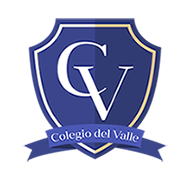 PLAN DE TRABAJO SUSPENSIÓN DE CLASESDOCENTE: Katherine ArriolaCURSO: 3° Básico B       ASIGNATURA: Ciencias Sociales 	OBJETIVO:Aplicar conceptos de ubicación espacial con uso de plano y ubicar nuestro país, Chile.Conocer sobre pueblos originarios en nuestro país.INSTRUCCIONES:Los alumnos deberán realizar dos guías de trabajo el cual pueden contar con apoyo de material, ya sea del año pasado u otro medio.TAREA/ACTIVIDAD A REALIZAR:Tarea 1:Alumnos de manera individual deben desarrollar la guía de trabajo asociado a ubicación espacial.Tarea 2:Con la ayuda de un adulto deberán investigar sobre un pueblo originario que viviera en una de las zonas de Chile. Luego, responder al ítem de verdadero o falso, recordar que deben justificar las falsas. Finalmente, realizar un dibujo que represente la forma de vida de un pueblo originario que permanece en nuestro país en la actualidad.FECHA/TIPO DE ENTREGA, REVISIÓN O EVALUACIÓN:Se entregará la actividad como fecha máxima próximo jueves 26 de marzo a la profesora a cargo de la asignatura para ser calificado. Para esto deberán hacer llegar vía correo una fotografía o un scanner del material indicado, para esto solicito que el documento venga con la siguiente estructura en el nombre:Apellido Nombre (Asignatura) (Curso) (Número de tarea)Ej: Muñoz Sofía (Historia) (3°B) (Tarea 1)Estas serán revisadas y se le otorgará una nota acumulativa a cada una.